School for Global Leaders’Virtual School Tours SGL IS BECOMING A Prestigious International Baccalaureate SchoolSchool for Global Leaders | 145 Stanton Street | NY, NY 10002 Sign-up for a tour on our website: www.sgl378.org [Go to AROUND SGL > SCHOOL TOURS]DatesNovember 24, 2020: 10am |  December 1, 2020: 5:45pm | December 8, 2020: 10am December 15, 2020: 5:45pm | December 22, 2020: 10amLearn about our:International Baccalaureate ProgramSupportive and Mindful ClassroomsCollaborative Problem Solving, Research and InquiryLincoln Center Education PartnershipYale Center for Emotional Intelligence and Restorative Circles programsStudent Leadership OpportunitiesProject-Based Learning & Community BuildingCommitment to Healthy Play with Daily Recess, Weight Training, Dance and Physical EducationVaried Elective Classes including Advanced Art Portfolios, Chorus, Culinary Class, Theatre, Environmental Explorers and more!Comprehensive Sports ProgramDual Language Mandarin ProgramLearn to change the world!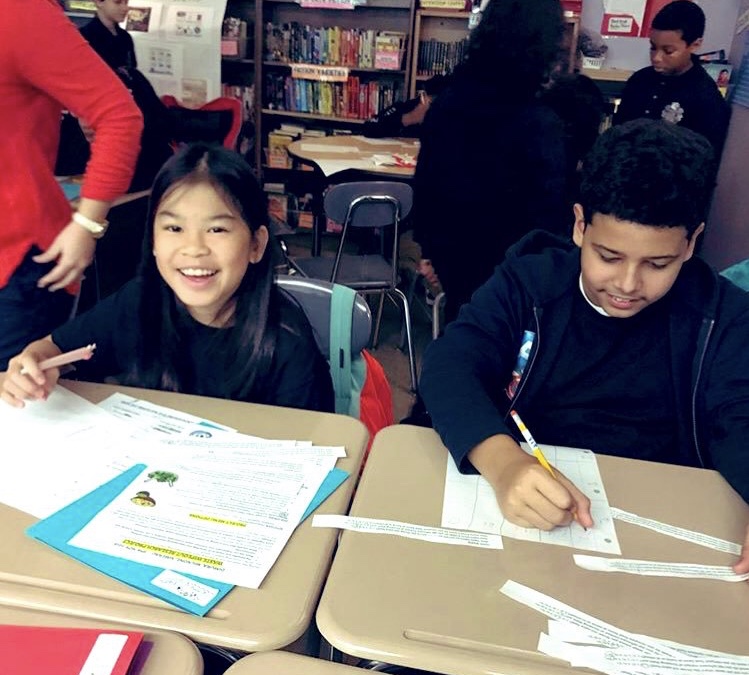 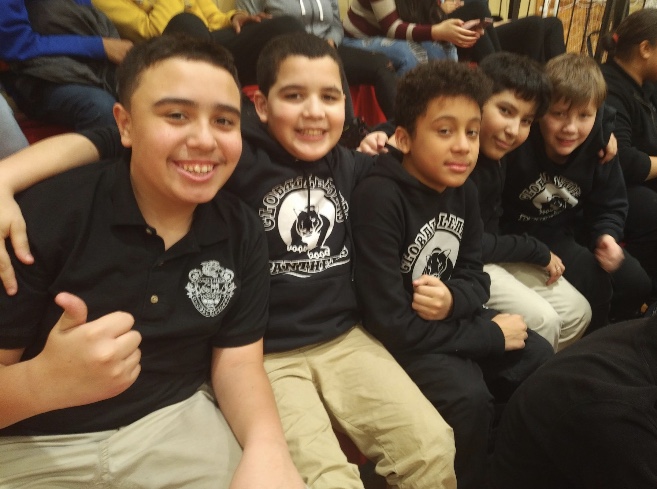 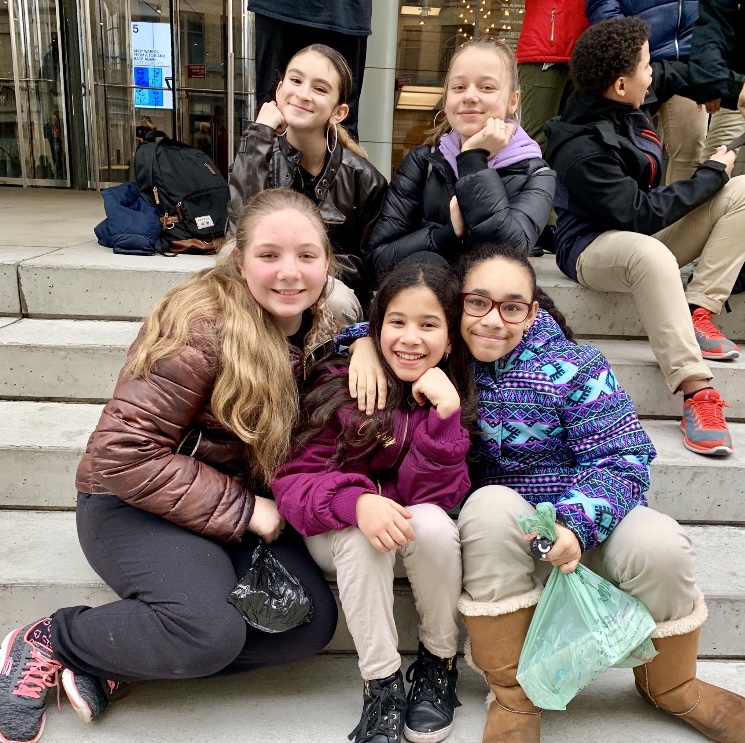 